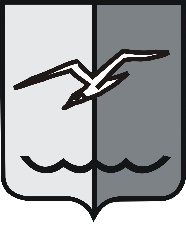 РОССИЙСКАЯ ФЕДЕРАЦИЯМОСКОВСКАЯ ОБЛАСТЬСОВЕТ ДЕПУТАТОВ города ЛОБНЯР Е Ш Е Н И Еот 30.01.2018 г. № 8/23О Положении «О порядке представления гражданами, претендующими на замещение муниципальных должностей в органах местного самоуправления городского округа Лобня, лицами, замещающими муниципальные должности в органах местного самоуправления городского округа Лобня, сведений о полученных ими доходах, расходах, об имуществе, принадлежащем им на праве собственности, и об их обязательствах имущественного характера, а также сведений о доходах супруги (супруга) и несовершеннолетних детей, о расходах, об имуществе, принадлежащем им на праве собственности, и об их обязательствах имущественного характера, приема, хранения, проверки достоверности и полноты данных сведений и их размещения на официальном сайте городского округа Лобня в информационно-телекоммуникационной сети Интернет и опубликования в средствах массовой информации»Рассмотрев предложение Главы городского округа Лобня Е.В. Смышляева, учитывая мнения комиссии по оценке коррупциогенности нормативно-правовых актов, депутатов,Совет депутатов РЕШИЛ:1. Утвердить Положение «О порядке представления гражданами, претендующими на замещение муниципальных должностей в органах местного самоуправления городского округа Лобня, лицами, замещающими муниципальные должности в органах местного самоуправления городского округа Лобня, сведений о полученных ими доходах, расходах, об имуществе, принадлежащем им на праве собственности, и об их обязательствах имущественного характера, а также сведений о доходах супруги (супруга) и несовершеннолетних детей, о расходах, об имуществе, принадлежащем им на праве собственности, и об их обязательствах имущественного характера, приема, хранения, проверки достоверности и полноты данных сведений и их размещения на официальном сайте городского округа Лобня в информационно-телекоммуникационной сети Интернет и опубликования в средствах массовой информации» (прилагается).2. Признать утратившим силу Решение Совета депутатов города Лобня № 198/12 от 28.03.2017 г. «О Положении «О порядке представления депутатами Совета депутатов города Лобня сведений о полученных ими доходах, расходах, об имуществе, принадлежащем им на праве собственности, и об их обязательствах имущественного характера, а также сведений о доходах супруги (супруга) и несовершеннолетних детей, о расходах, об имуществе, принадлежащем им на праве собственности, и об их обязательствах имущественного характера, приема, хранения и размещения данных сведений на официальном сайте городского округа Лобня в информационно-телекоммуникационной сети Интернет и опубликования в средствах массовой информации».3. Контроль за исполнением данного решения возложить на председателя комиссии по оценке коррупциогенности нормативно-правовых актов А.В. Мерзликина.4. Решение вступает в силу со дня его официального опубликования в газете «Лобня».Председатель Совета депутатов					Глава города Лобнягорода Лобня			Н.Н. Гречишников						Е.В. Смышляев«30» 01. 2018 г.